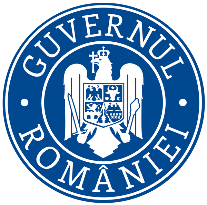 	       Ministerul Mediului, Apelor și Pădurilor                   Agenţia Naţională pentru Protecţia MediuluiNr.Decizia etapei de încadrareProiect    Ca urmare a solicitării de emitere a acordului de mediu adresate de S.C. NISEMPRA ELECTRO S.R.L. pentru S.C. DISTRIBUŢIE ENERGIE OLTENIA S.A., cu sediul în municipiul Craiova, str. Calea Severinului, nr.97, etaj 2,3,4, judeţul Dolj, înregistrată la APM Mehedinţi  cu nr. 15788  din 06.11.2019, în baza Legii nr. 292/2018 privind evaluarea impactului anumitor proiecte publice şi private asupra mediului şi a Ordonanţei de urgenţă a Guvernului nr. 57/2007 privind regimul ariilor naturale protejate, conservarea habitatelor naturale, a florei şi faunei sălbatice, aprobată cu modificări şi completări prin Legea nr. 49/2011, cu modificările şi completările ulterioare, autoritatea competentă pentru protecţia mediului APM Mehedinţi  decide, ca urmare a consultărilor desfăşurate în cadrul şedinţei Comisiei de analiză tehnică  din data de 05.12.2019 că proiectul “Întărire reţea în vederea racordării utilizatorului Vătășescu Florin Daniel, localitatea Șimian, str. Craiovei, nr.1, judeţul Mehedinţi“ propus a fi amplasat în intravilanul satului Şimian, comuna Şimian, judeţul Mehedinţi;    - nu se supune evaluării impactului asupra mediului.    Justificarea prezentei decizii:    I. Motivele pe baza cărora s-a stabilit necesitatea neefectuării evaluării impactului asupra mediului sunt următoarele: Proiectul se încadrează în prevederile Legii nr.292/2018 privind evaluarea impactului anumitor proiecte publice şi private asupra mediului, anexa nr. 2, pct. 13 a) - “orice modificări sau extinderi, altele decât cele prevăzute la pct.24 din anexa nr.1 ale proiectelor prevazute în anexa 1 sau în prezenta anexă, deja autorizate, executate sau în curs de a fi executate, care pot avea efecte semnificative negative asupra mediului”1. Caracteristicile proiectului:  a) dimensiunea şi concepția întregului proiect: proiectul este unul de mici dimensiuni, terenul pe care se va realiza investiţia aparţine domeniului public cu regim de străzi, rigole, trotuare şi reţele tehnico-edilitare. AGENŢIA PENTRU PROTECŢIA MEDIULUI MEHEDINŢIStr. Băile Romane, nr. 3, Drobeta Turnu Severin, Cod 220234Tel : 0040252/320396 Fax : 0040252/306018,e-mail: office@apmmh.anpm.roOperator de date cu caracter personal, conform Regulamentului (UE) 2016/679Lucrările propuse, necesare pentru evitarea supraîncărcării/arderii transformatorului și pentru încadrarea în valorile standardizate impuse energiei electrice livrate consumatorilor, sunt următoarele:	- se va planta un stâlp SC 15014 în fundație turnată în axul LEA 20 KV Banovița-Șimian, în locul stâlpului nr.91, tip SC 15006, pe domeniul public afferent E70.Acest stâlp va fi echipat cu consolă de întindere tip CIT 140, lanțuri duble de întindere cu izolatori ITFS, priză de pământ artificială cu Rpp=4 ohmi, separator MT vertical 25 KV/400A și suport capete terminale cu descărcători.Din acest stâlp se execute un record 20 KV subteran cu cablu 3 A2XS(F)2Y 1x185x25 mmp în lungime de 23m traseu, până la PTAB proiectat. Atât cablul cât și PTAB proiectat vor fi amplsate pe domeniul public afferent zonei pietonale.Se va monta PTAB rural 20/0,4 400kVA echipat cu transformator 400kVA.Se va planta un stâlp SC 15014 în fundație turnată în axul LEA 20 KV Banovița- Șimian, în locul stâlpului nr.92, tip SC 15006 pe domeniul public aferent E70.Acest stâlp va fi echipat cu consolă de întindere tip CIT 140, lanțuri duble de întindere cu izolatori ITFS, priză de pământ artificială cu Rpp=4 ohmi, ansamblu de legătură terminal conductor torsadat jt, cutie de trecere LEA-LES jt.Se va planta un stâlp SE 10 în fundație turnată în axul LEA 20 KV Banovița- Șimian, în apropierea stâlpului nr.91 proiectat, tip SC 15014, pe domeniul public aferent E70.Acest stâlp va fi echipat cu ansamblu legătură terminal conductor torsadat jt, priză de pământ artificială cu Rpp=4ohmi, cutie de trecere LEA-LES jt.Se va monta o firidă tip E3-0 pe partea opusă drumului și va fi amplasată la cca. 25 m de PTAB proiectat. Cablul de alimentare al acestei firide din PTAB proiectat va traversa E 70 prin forare orizontală.Din TDRI afferent PTAB proiectat se va pleca cu cablu ACYY 4x185 mmp în lungime de 28 m traseu, până la stâlpul SE10 proiectat, cablu ACYY 4x185 mmp în lungime de 21m traseu, până la stâlpul nr.92 proiectat, tip SC 15014, cablu ACYY 4x185 mmp în lungime de 25 m traseu, până la firida E3-0 proiectată, cablu ACYY 4x185 mmp în lungime de 14 m traseu, de la firida E3-0 proiectată și până la FDCS existent.Se va secționa circuitul nr.6 jt plecare din PTA 41 Șimian la stâlpul nr.73 din LEA 20 KV Banovița-Șimian și la stâlpul următor tip SE 10, simplu circuit de jt.Se va secționa circuitul nr.1 jt plecare din PTA 41 Șimian în cutia de trecere LEA-LES la stâlpul 317 tip SE 10.Rețelele electrice de distribuție proiectate vor fi amplasate pe domeniul public, în zonele destinate accesului pietonal, respectiv trotuarele aferente străzii Craiovei, din localitatea Șimian.  c) cumularea cu alte proiecte: nu este cazul;  d)utilizarea resurselor naturale, în special a solului, a terenurilor, a apei şi a biodivesităţii: se folosesc agregate minerale, ciment, apă, combustibili  pentru utilaje, achiziționate de la firme autorizate; AGENŢIA PENTRU PROTECŢIA MEDIULUI MEHEDINŢIStr. Băile Romane, nr. 3, Drobeta Turnu Severin, Cod 220234Tel : 0040252/320396 Fax : 0040252/306018,e-mail: office@apmmh.anpm.roOperator de date cu caracter personal, conform Regulamentului (UE) 2016/679  e)cantitate și tipurile de deșeuri generate/gestionate: - proiectul va genera deşeuri  fără caracter periculos  în etapa de execuţie, deşeuri din construcţii, deșeuri menajere şi componente ale reţelei electrice depăşite ca durată de viaţă.f)poluarea și alte efecte negative: AER: pe perioada execuţiei lucrărilor de construcţii, sursele de poluare a aerului atmosferic sunt reprezentate de:utilajele/echipamentele cu care se execută lucrările prevăzute prin proiect – emisii specifice arderilor motoarelor cu combustie internă;pe perioada de funcţionare – nu este cazul.APĂ: pe perioada de realizare a obiectivului de investiţii există posibilitatea apariţiei poluării accidentale datorită utilajelor/maşinilor prost întreţinute şi a lucrărilor ce se realizează. pe perioada de funcţionare – nu este cazul; SOL: în timpul perioadei de execuţie, solul ar putea fi poluat fie local, fie pe zone restrânse cu poluanţi de natura produselor petroliere sau uleiurilor minerale provenite de la utilajele de execuţie,pe perioada de funcţionare – nu este cazul ;ZGOMOT:zgomotul și alte surse de disconfort pot apărea de la utilaje în timpul executării proiectului; g)riscurile de accidente majore și/sau dezastre relevante pentru proiectul în cauză, inclusiv cele cauzate de schimbările climatice, conform informațiilor:   nu se vor utiliza substanţe periculoase, tehnologia nu prezintă risc de accidente majore. Datorită dimensiunilor proiectului nu se vor degaja cantități notabile de gaze cu efect de seră;h)riscurile pentru sănătatea umană: la faza de implementare a proiectului nu sunt identificate riscuri pentru sănătatea umană. 3. Amplasarea proiectului:a). utilizarea actuală și aprobată a terenurilor: terenul pe care se va implementa proiectul este situat în intravilanul satului Șimian, comuna Şimian - domeniu public cu destinaţia de  străzi, rigole, trotuare şi reţele tehnico-edilitare;b). bogăția, disponibilitatea, calitatea și capacitatea de regenerare relative ale resurselor naturale (inclusiv solul, terenurile, apa și biodiversitatea) din zonă și din subteranul acesteia –   proiectul va utiliza în cantităţi limitate - combustibili  pentru utilaje,  agregate minerale, etc. - în etapa de realizare a proiectului;c). capacitatea de absorbţie a mediului natural: nu este cazul; 1.zone umede, zone riverane, guri ale râurilor: nu este cazul;2.zone costiere și mediul marin: nu este cazul;3.zonele montane și forestiere: nu este cazul; AGENŢIA PENTRU PROTECŢIA MEDIULUI MEHEDINŢIStr. Băile Romane, nr. 3, Drobeta Turnu Severin, Cod 220234Tel : 0040252/320396 Fax : 0040252/306018,e-mail: office@apmmh.anpm.roOperator de date cu caracter personal, conform Regulamentului (UE) 2016/6794.arii naturale protejate de interes național, comunitar, internațional: amplasamentul pe care urmează să se realizeze proiectul se află situat în afara oricarei arii naturale protejate;5.zone clasificate sau protejate conform legislației în vigoare: nu este cazul;6.zonele în care au existat deja cazuri de nerespectare a standardelor de calitate a mediului prevăzute de legislația națională și la nivelul Uniunii Europene și relevante pentru proiect sau în care se consideră că există astfel de cazuri: nu este cazul.7.zonele cu o densitate mare a populației: lucrările se vor realiza într-o zonă   populată ;8.peisajele și situri importante din punct de vedere istoric, cultural sau arheologic: pentru investiţia ce urmează a se realiza nu este necesar avizul Direcţiei pentru Cultură Mehedinţi – conform punctului de vedere al acestei instituţii transmis electronic în data de 25.11.2019. 4.Tipurile și caracteristicile impactului potențial:a). importanța și extinderea spațială a impactului: proiectul va avea impact local, numai în zona de lucru,  în perioada de execuție ;b). natura impactului: la faza de execuție sursele de poluare vor avea un impact minor asupra aerului din cauza emisiilor de poluanți specifici gazelor de eșapament rezultate de la utilajele cu care se vor executa operațiile și de la vehiculele pentru transportul materialelor, de asemenea la faza de execuție a proiectului, impactul asupra factorului de mediu sol/subsol şi apă - poate fi unul minor dacă se produc poluări cu produse petroliere provenite de la utilaje, stocarea necontrolată a deșeurilor, etc;la implementarea proiectului sursele potențiale de zgomot sunt lucrările propriuzise de realizare a investiţiei, transportul materialelor;c). natura transfrontieră a impactului – nu este cazul;d).intensitatea şi complexitatea impactului –în faza de realizare a proiectului, impactul este scăzut în cazul în care se respectă toate condiţiile de realizare ale acestuia;e). probabilitatea impactului – redusă, numai pe perioada de execuţie;f). debutul, durata, frecvenţa şi reversibilitatea preconizate ale impactului – durata aproximativă a implementării proiectului și implicit a impactului asupra mediului este evaluată la aproximativ câteva zile (cu personal suficient poate dura și o zi);g). cumularea impactului cu impactul altor proiecte existente și/sau aprobate: nu este cazul;h).posibilitatea de reducere efectivă a impactului: se vor respecta condiţiile de realizare impuse prin prezentul act.5. observații din partea publicului:pe perioada parcurgerii etapei de încadrare nu au fost observații din partea publicului. AGENŢIA PENTRU PROTECŢIA MEDIULUI MEHEDINŢIStr. Băile Romane, nr. 3, Drobeta Turnu Severin, Cod 220234Tel : 0040252/320396 Fax : 0040252/306018, e-mail: office@apmmh.anpm.roOperator de date cu caracter personal, conform Regulamentului (UE) 2016/679    II. Motivele pe baza cărora s-a stabilit necesitatea neefectuării evaluării adecvate sunt următoarele:proiectul nu intră sub incidenţa art.28 din O.U.G. nr.57/2007 privind regimul ariilor natural protejate, conservarea habitatelor naturale, a florei şi faunei sălbatice, aprobată prin Legea nr.49/2011, cu modificările şi completările ulterioare  - conform punctului de vedere nr.1507/07.11.2019, emis de Biroul Calitatea Factorilor de Mediu din cadrul Agenţiei pentru Protecţia Mediului Mehedinţi – proiectul urmând a se realiza în afara oricarei arii naturale protejate.        III. Motivele pe baza cărora s-a stabilit necesitatea neefectuării evaluării impactului asupra corpurilor de apă – punct de vedere emis de S.G.A. Mehedinţi în data de 26.11.2019 - NU este necesară elaborarea Studiului de Evaluare a Impactului asupra Corpurilor de Apă (SEICA) şi nu este necesar act de reglementare pe linie de gospodărire a apelor.Realizarea acestui proiect se va face cu respectarea următoarelor condiții :a). pentru factorul de mediu apă:-în perioada de execuţie a proiectului se va delimita foarte bine zona de lucru şi se va evita ocuparea, suplimentarea sau lărgirea frontului de lucru în afara amplasamentului în vederea limitării riscului de poluare a solului;-  apa potabilă pentru muncitori va fi  procurată din surse controlate iar grupurile sanitare vor fi asigurate de toalete ecologice;-se vor regăsi pe amplsament produse absorbante ce se vor folosi în cazul unor poluări accidentale;b). pentru factorul de mediu aer:-la implementarea proiectului se vor folosi utilaje periodic verificate tehnic, de generație recentă, dotate  cu sisteme catalitice de reducere a poluanților;-transportul de materiale se va face pe trasee optime;-adaptarea  vitezei de circulație în raport cu tipul de drum; -măsuri pentru reducerea emisiilor de noxe toxice prin: menținerea utilajelor şi mijloacelor de transport în stare tehnică corespunzătoare;-pentru realizarea investiției se vor utiliza doar căile de acces existente iar transportul materialelor se va face respectându-se graficul de lucrări în sensul limitării traseuluişi programului de lucru în scopul evitării creeării de  disconfort de orice fel locuitorilor din zonă; nu se vor bloca căile de acces în zonă cu materii prime/materiale/utilaje; c). pentru factorul de mediu sol:-în perioada de execuție a investiției pot apărea accidental poluări ale solului prin  pierderea de carburanți, uleiuri/combustibili de la utilajele folosite, fapt pentru care se vor lua măsuri de asigurare a substanțelor absorbante pe amplasament; orice AGENŢIA PENTRU PROTECŢIA MEDIULUI MEHEDINŢIStr. Băile Romane, nr. 3, Drobeta Turnu Severin, Cod 220234Tel : 0040252/320396 Fax : 0040252/306018, e-mail: office@apmmh.anpm.roOperator de date cu caracter personal, conform Regulamentului (UE) 2016/679schimb de ulei/piese/reparaţii/spălarea/alimentarea cu combustibil  a utilajelor şi autovehiculelor în incinta amplasamentului este interzisă – aceste operaţiuni – în cazul în care se impun- se vor realiza doar în locuri special amenajate la societăţile autorizate in acest sens;d).pentru factorul de mediu zgomot: -investiția se va realiza doar in timpul zilei fără a se creea disconfort fonic  populației din zona și cu respectarea programului de odihnă al acestora; se vor folosi doar căile de acces existente iar tonajul utilajelor se va adapta tipului de drum folosit; se vor avea în vedere luarea de măsuri eficiente împotriva apariţiei vibraţiilor mai ales în zona de protecţie a monumentelor istorice (mănăstirea şi biserica)e). gospodărirea deșeurilor rezultate pe amplasament:-deşeurile menajere vor fi depozitate controlat, în locuri bine stabilite şi amenajate corespunzător prevederilor în vigoare şi a unei depozitări temporare în pubele destinate fiecărui tip de deşeu în parte;-deşeurile menajere vor fi preluate de către un operator de salubritate locală, autorizat pentru activităţi precum colectarea, sortarea, transportul şi depozitarea deşeurilor menajere în locuri special amenajate; -după executarea lucrărilor de investiţii zonele afectate vor fi renaturalizate; este interzis să se abandoneze orice tip de deşeu (menajer şi din construcţie) materieprimă /componente ale liniei electrice cu durata de viaţă expirată ce urmează a fi înlocuite prin acest proiect, pe amplasament sau în vecinătatea acestuia după executarea lucrărilor.    Prezenta decizie este valabilă pe toată perioada de realizare a proiectului, iar în situaţia în care intervin elemente noi, necunoscute la data emiterii prezentei decizii, sau se modifică condiţiile care au stat la baza emiterii acesteia, titularul proiectului are obligaţia de a notifica autoritatea competentă emitentă.La finalizarea lucrărilor se va notifica Agenţia pentru Protecţia Mediului Mehedinţi - în vederea verificării realizării proiectului în conformitate cu cerinţele legale şi cu condiţiile din prezentul act şi întocmirii procesului verbal de constatare a respectării tuturor condiţiilor impuse, proces-verbal care va face parte din procesul-verbal de recepţie la terminarea lucrărilor.Orice persoană care face parte din publicul interesat şi care se consideră vătămată într-un drept al său ori într-un interes legitim se poate adresa instanţei de contencios administrativ competente pentru a ataca, din punct de vedere procedural sau substanţial, actele, deciziile ori omisiunile autorităţii publice competente care fac obiectul participării publicului, inclusiv aprobarea de dezvoltare, potrivit prevederilor Legii contenciosului administrativ nr. 554/2004, cu modificările şi completările ulterioare. AGENŢIA PENTRU PROTECŢIA MEDIULUI MEHEDINŢIStr. Băile Romane, nr. 3, Drobeta Turnu Severin, Cod 220234Tel : 0040252/320396 Fax : 0040252/306018,e-mail: office@apmmh.anpm.roOperator de date cu caracter personal, conform Regulamentului (UE) 2016/679    Se poate adresa instanţei de contencios administrativ competente şi orice organizaţie neguvernamentală care îndeplineşte condiţiile prevăzute la art. 2 din Legea nr. 292/2018 privind evaluarea impactului anumitor proiecte publice şi private asupra mediului, considerându-se că acestea sunt vătămate într-un drept al lor sau într-un interes legitim.    Actele sau omisiunile autorităţii publice competente care fac obiectul participării publicului se atacă în instanţă odată cu decizia etapei de încadrare, cu acordul de mediu ori, după caz, cu decizia de respingere a solicitării de emitere a acordului de mediu, respectiv cu aprobarea de dezvoltare sau, după caz, cu decizia de respingere a solicitării aprobării de dezvoltare.    Înainte de a se adresa instanţei de contencios administrativ competente, persoanele prevăzute la art. 21 din Legea nr.292/2018 privind evaluarea impactului anumitor proiecte publice şi private asupra mediului au obligaţia să solicite autorităţii publice emitente a deciziei prevăzute la art. 21 alin. (3) sau autorităţii ierarhic superioare revocarea, în tot sau în parte, a respectivei decizii. Solicitarea trebuie înregistrată în termen de 30 de zile de la data aducerii la cunoştinţa publicului a deciziei.    Autoritatea publică emitentă are obligaţia de a răspunde la plângerea prealabilă prevăzută la art. 22 alin. (1) în termen de 30 de zile de la data înregistrării acesteia la acea autoritate.    Procedura de soluţionare a plângerii prealabile prevăzută la art. 22 alin. (1) este gratuită şi trebuie să fie echitabilă, rapidă şi corectă.    Prezenta decizie poate fi contestată în conformitate cu prevederile Legii nr. 292/2018 privind evaluarea impactului anumitor proiecte publice şi private asupra mediului şi ale Legii nr. 554/2004, cu modificările şi completările ulterioare.Director Executiv,                                              Dragoş Nicolae TARNIŢĂŞef serviciu A.A.A.,                                   		             Şef birou C.F.M.,  Marilena FAIER                                             		   Liviu CĂPRESCU                 Întocmit ,                                                                		 Întocmit,   Amalia EPURAN				                Magda DUMBRĂVEANU AGENŢIA PENTRU PROTECŢIA MEDIULUI MEHEDINŢIStr. Băile Romane, nr. 3, Drobeta Turnu Severin, Cod 220234Tel : 0040252/320396 Fax : 0040252/306018,e-mail: office@apmmh.anpm.roOperator de date cu caracter personal, conform Regulamentului (UE) 2016/679Agenţia pentru Protecţia Mediului Mehedinţi